Разминка 2013-11-02					Фамилия, имя_____________________Задачи для математического кружка и подготовки к олимпиадам на сайте www.repetitorFB.ruЗадание 1. Получи верные равенства. Можно использовать знаки арифметических действий + , - , · , :  и скобки (  ). 2   4   6  =  1	   2   4   6  =  12	      2   4   6  =  26  	   2   4   6  =  482   4   6  =  2	   2   4   6  =  14	      2   4   6  =  30	   2   4   6  =  922   4   6  =  4	   2   4   6  =  18	      2   4   6  =  36	   2   4   6  =  144Задание 3. Разрежь квадрат на 4 одинаковые части  по линиям сетки, чтобы каждая часть содержала по одной звездочке (2 решения).Задание 4. Сколько грибов? Крош и Нюша сходили в лес и набрали  грибов. Если Крош отнимет у Нюши один гриб, у него станет в три раза больше, чем у Нюши. А если отдаст ей один гриб – у них станет поровну. Сколько грибов нашел каждый? Задание 2. Найди закономерность и заполни по три пустые клетки.Подсказка. Закономерности бывают не только в числах, но и в словах. Например, К – О – Ж – З… (Красный – Оранжевый – Желтый – Зеленый… - догадались, что это?)Возможные части фигуры по 4 клеточкиРешение 1Решение 2Ответ: 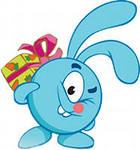 ___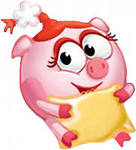 ___